Dear Kindergarten Parents,	We have been working with the IT Department to learn new computer skills.  Students will be using their own unique usernames and passwords throughout their time in the Mayfield City Schools.  For homework and continued practice, please have your child do the following with the keyboard below. You do NOT need to return this paper to school.  Please keep it at home for practice with your child.Remind your child that he or she has a unique login.  Have your child locate all the letters and numbers in his or her username and color them red.  Have your child locate all the numbers in his or her password and color them blue.Remind your child that he or she needs to be familiar with three special keys, CTRL, ALT and DELETE.  They must all be pressed at the same time.  He or she should color in these keys green.Your child can pretend to log-in using the keyboard.Thank You!Student:                                              User Name:				                    Password: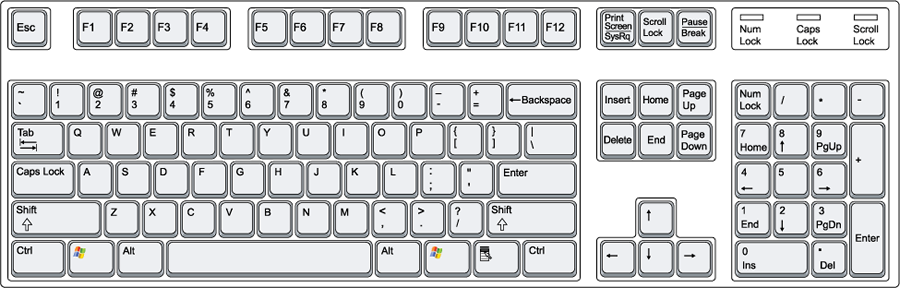 